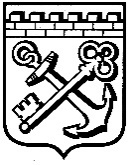 КОМИТЕТ ГРАДОСТРОИТЕЛЬНОЙ ПОЛИТИКИЛЕНИНГРАДСКОЙ ОБЛАСТИПРИКАЗот ___________ № _____Об утверждении проекта планировки территории и проекта межевания территории, расположенной в дер. Назия Приладожского городского поселения Кировского района Ленинградской области и ограниченной ул. Рыночная, ул. Староладожский канал, границей дер. Назия, границами объектов туристско-рекреационной инфраструктурыВ соответствии со статьями 45, 46 Градостроительного кодекса Российской Федерации, частью 2 статьи 1 областного закона 
от 07 июля 2014 года № 45-оз «О перераспределении полномочий в области градостроительной деятельности между органами государственной власти Ленинградской области и органами местного самоуправления Ленинградской области», пунктом 2.9 Положения о Комитете градостроительной политики Ленинградской области, утвержденного постановлением Правительства Ленинградской области от 09 сентября 2019 года № 421, на основании обращения администрации муниципального образования Приладожское городское поселение Кировского муниципального района Ленинградской области от 30.07.2021 № 01-21-116/2021 приказываю:Утвердить проект планировки территории, расположенной в дер. Назия Приладожского городского поселения Кировского района Ленинградской области и ограниченной ул. Рыночная, ул. Староладожский канал, границей дер. Назия, границами объектов туристско-рекреационной инфраструктуры в составе:Чертеж планировки территории, отображающий красные линии, согласно приложению № 1 к настоящему приказу;Чертеж планировки территории, отображающий границы планируемых элементов планировочной структуры, согласно приложению № 2 к настоящему приказу;Чертеж планировки территории, отображающий границы зон планируемого размещения объектов капитального строительства, согласно приложению № 3 к настоящему приказу;Положение о характеристиках планируемого развития территории, в том числе о плотности и параметрах застройки территории, о характеристиках объектов капитального строительства жилого, общественно-делового и иного назначения и необходимых для функционирования таких объектов и обеспечения жизнедеятельности граждан объектов коммунальной, транспортной, социальной инфраструктур, согласно приложению № 4 к настоящему приказу;Положение об очередности планируемого развития территории, согласно приложению № 5 к настоящему приказу.Утвердить проект межевания территории, расположенной в дер. Назия Приладожского городского поселения Кировского района Ленинградской области и ограниченной ул. Рыночная, ул. Староладожский канал, границей дер. Назия, границами объектов туристско-рекреационной инфраструктуры в составе:Текстовая часть проекта межевания территории согласно приложению 
№ 6 к настоящему приказу;Чертеж межевания территории, отображающий границы планируемых элементов планировочной структуры, красные линии, линии отступа от красных линий, согласно приложению № 7 к настоящему приказу;Чертеж межевания территории, отображающий границы образуемых земельных участков, условные номера образуемых земельных участков, согласно приложению № 8 к настоящему приказу.Копию настоящего приказа направить главе муниципального образования Приладожское городское поселение Кировского муниципального района Ленинградской области, главе администрации муниципального образования Приладожское городское поселение Кировского муниципального района Ленинградской области, в администрацию муниципального образования «Кировский муниципальный район» Ленинградской области, а также разместить на официальном сайте Комитета градостроительной политики Ленинградской области в сети «Интернет».Председатель комитета                                                                         И.Я. Кулаков